Письмо №137 от 10 февраля 2023 годаО проведении вебинара «Методика формирования математической грамотности в процессе обучения теории вероятностей»Руководителям ООВ соответствии с письмом ДИРО №101/23 от 10.02.2023г. МКУ «Управление образования» сообщает, что Федеральный методический центр ФГАОУ ДПО «Академия Минпросвещения России» 15 февраля 2023 года в 14:30 (МСК) проводит вебинар «Методика формирования математической грамотности в процессе обучения теории вероятностей и математической статистике» (далее - вебинар).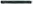 В ходе вебинара будут раскрыты вопросы развития стохастической линии в школьном курсе математики, выделены ее основные направления, рассмотрена методика обучения элементам теории вероятностей и математической статистики в процессе конструирования и решения заданий, направленных на формирование математической грамотности, показаны возможности и преимущества различных форм обучения.Спикер вебинара Сергеева Татьяна Федоровна, ведущий эксперт Федерального методического центра ФГАОУ ДПО «Академия Минпросвещения России», доктор педагогических наук, профессор.Подключение участников к трансляции будет доступно по ссылке: https://apkpro.ru/fmc/.Просим проинформировать учителей математики овозможности просмотра вебинара.                   Начальник                    МКУ «Управление образования»:                                  Х.ИсаеваИсп.Магомедова У.К.Тел: 8 903 482 57 46